Ethics Committee Report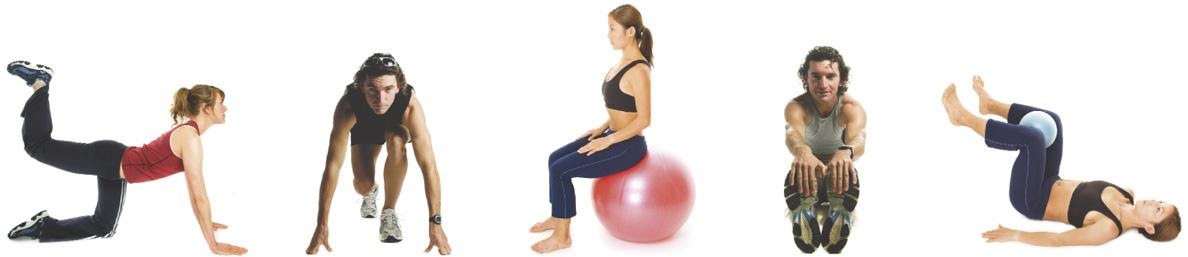 2021 Activity and RecommendationsGeneral summary of action taken by the Ethics Committee:The Committee have not dealt with any issues or complaints in the past twelve months and therefore all members of the committee have no activity to report. Please see below for individual’s contributions and their summary of activity within the past year. Aleric Boote:No activity has been reported.Kristen Hollands:No activity has been reported.Professor Richard Jones: No activity has been reported.Helen Miller:No activity has been reported. 